■納稅人通過買賣、贈予、建造等方式取得不動產（土地或房屋）時，取得不動產的人需繳納該稅種。■納稅額●不動產的價格（課稅標準額）課稅標準額的價格，原則上是指在取得不動產時所在市釘村的固定資產課稅臺帳上登記的價格。但是，若於2027年3月31日前取得宅地或宅地比準土地，則課稅標準額為固定資產課稅臺帳上登記價格的二分之一。●稅  率　適用下表的稅率。■繳納方法繳納方法有以下1和2兩種。1.取得不動產的本人（您），由於居住在日本國外等理由，難以進行直接申報或繳納的情況     請指定納稅管理人，並將“納稅管理人申報書、承認申請書”提交給府稅事務所。納稅管理人是指，取得不動產的人在日本國外擁有住所等情況下，負責處理其不動產取得稅納稅相關事宜的人。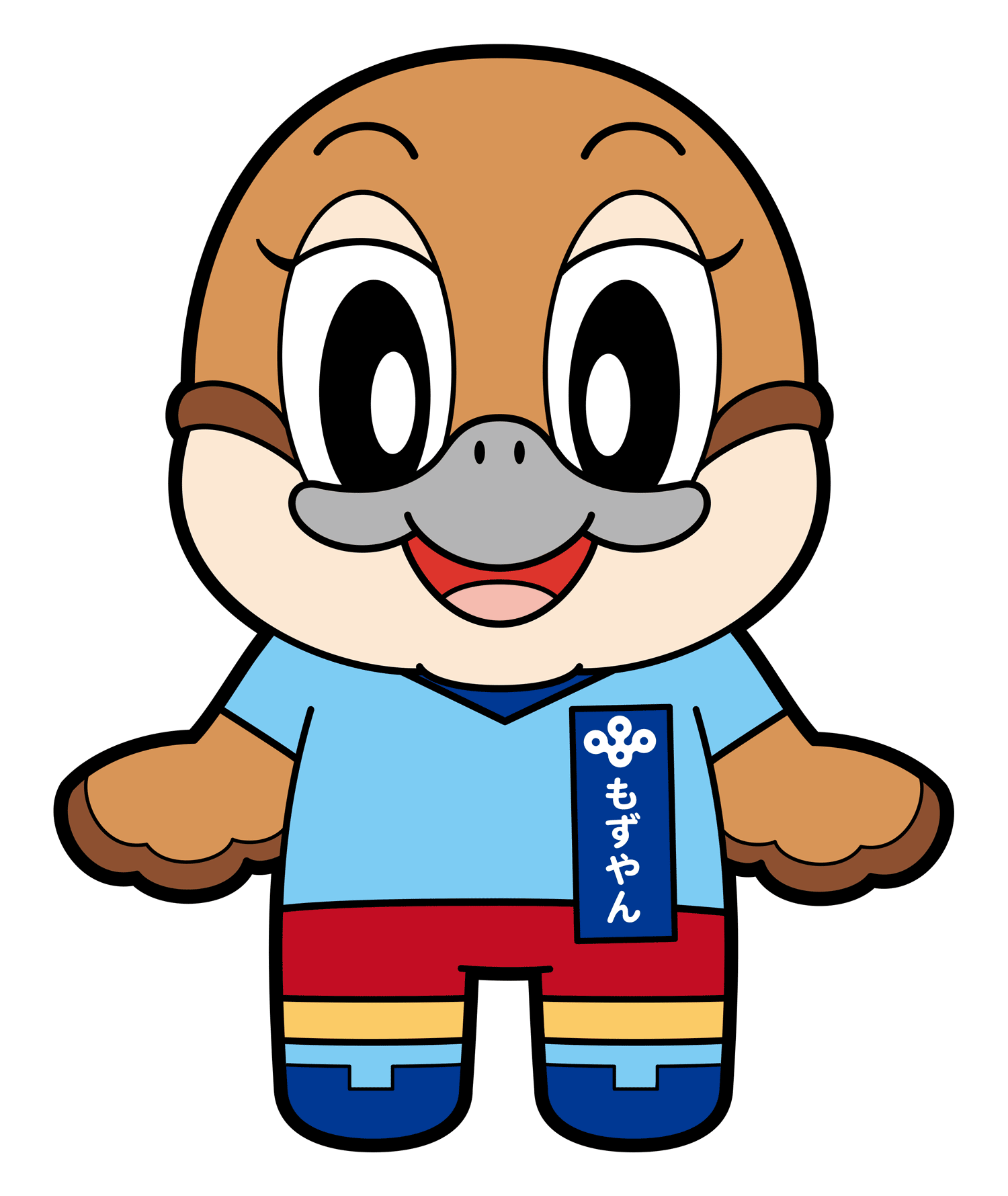 2. 本人（您）能夠在日本國內的金融機構等直接繳納的情況  由您本人將“不動產取得申報書”提交給府稅事務所。之後，會收到府稅事務所寄來的納稅通知書（繳納單），請於規定期限內在日本國內的金融機構等進行繳納（請將日本國內的住所或來日本的日期告知府稅事務所）。■聯系方式如果您有不明之處，請使用郵件或傳真詢問府稅事務所，或直接來事務所咨詢（回復日語以外的咨詢需要壹定時間，敬請諒解）。類　別　　　取得日期土　地房　屋房　屋類　別　　　取得日期土　地住　宅非住宅2008年4月1日～2027年3月31日3%3%4%